CONDICIONES DEL PROGRAMA INSTITUCIONAL DE MOVILIDAD ACADÉMICA ESTUDIANTIL CONVOCATORIA______________________________A quien corresponda:El/La que suscribe, alumno (a), ________________________________________________________de la Universidad Intercultural de Chiapas, con número de matrícula___________________________inscrito (a) en la Licenciatura _______________________________en el ______________________semestre, como requisito indispensable para poder participar en el Programa Institucional de Movilidad Académica y derivado de la convocatoria_________________________________ del presente año; para sufragar la estancia la Universidad Intercultural de Chiapas, obtuvo el recurso a través del Programa Fortalecimiento de la Calidad Educativa  del ejercicio ______ y para ejercer en el ejercicio ______. 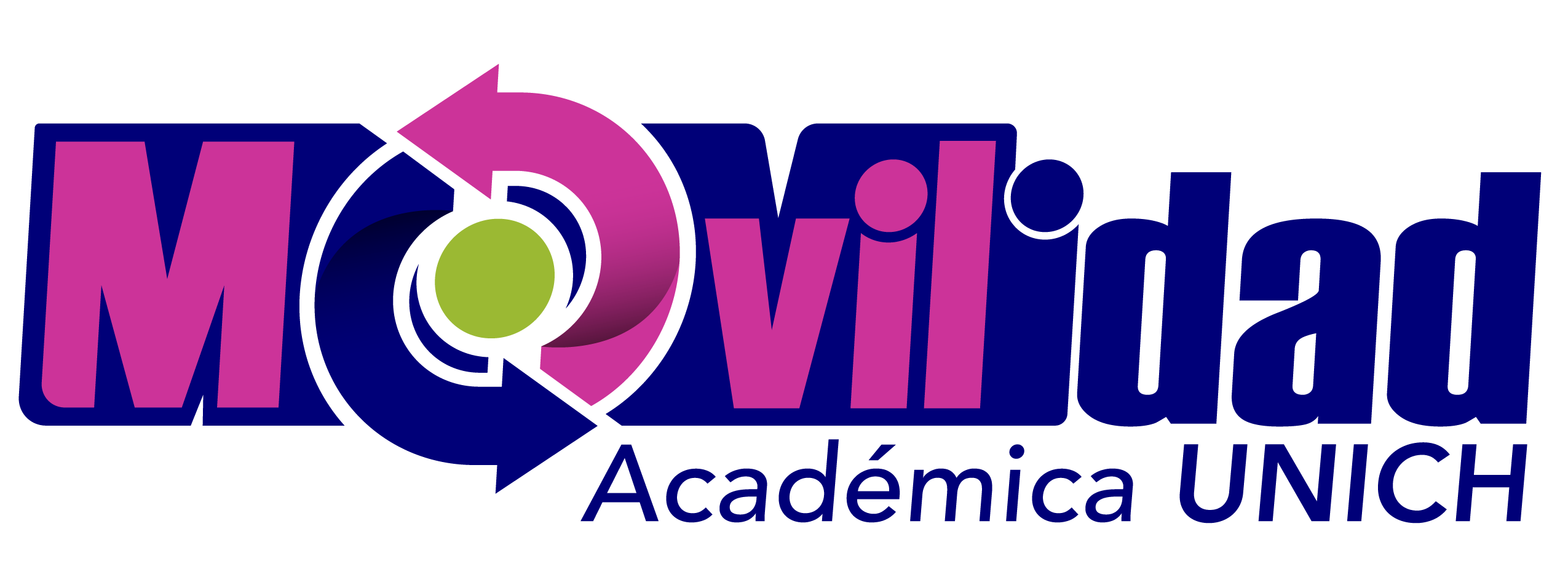 COMPROMISOS:No utilizar documentos ni información falsa para el trámite de movilidad.Cumplir adecuada y oportunamente con todos los trámites que me sean requeridos por las autoridades universitarias con motivo de mi participación en el proceso de movilidad, así como entregar correctamente la documentación que estas me soliciten.Haber realizado el pago de inscripción a la Universidad Intercultural de Chiapas en el ciclo escolar ______________________________.Abstenerme de interrumpir anticipadamente mi estancia de Movilidad Académica.En caso de considerar que hay razones suficientes para suspender mi estancia de movilidad anticipadamente, informaré inmediatamente al Área de Movilidad Académica, y aguardaré hasta que el Comité de Becas de Movilidad evalúen mi caso conjuntamente y determinen si procede o no la interrupción de la estancia.Para movilidad nacional, tramitar la vigencia de mi seguro facultativo.Para movilidad internacional, contar con un seguro de gastos médicos mayores y repatriación de restos con la cobertura necesaria durante todo el tiempo que dure mi estancia en el extranjero.Antes de viajar, entregar al Área de Movilidad Académica vía correo electrónico una copia de la póliza del seguro médico que contraté o la vigencia del seguro facultativo con el destino donde realizaré mi estancia, según corresponda.En caso de realizar movilidad estudiantil internacional y previo a mi partida, es OBLIGATORIO registrarme en el SIRME- Sistema de registro de Mexicanos en el Exterior, de la Secretaría de relaciones Exteriores, a través de la página https://sirme.sre.gob.mx/ Aprobar todas las asignaturas que inscriba en la Universidad o Institución de destino (mínimo a inscribir, cursar y aprobar 6 asignaturas).El curso de lengua originaria será cursado en línea de manera obligatoria.Seminario de tesis no puede ser cursado en Movilidad.Acatar las leyes del país en donde se encuentre.Observar buen comportamiento y conducirme conforme a la normativa de la Universidad receptora para evitar sanciones académicas o disciplinarias contra mi persona o mi expulsión de la institución.Cumplir con las normas migratorias del país en el que desarrolle mi estancia.Manifiesto que la cantidad que la Universidad Intercultural de Chiapas, me hace entrega es para uso exclusivamente de pasajes, hospedaje y alimentación, durante la estancia. A mi regreso a la Universidad Intercultural de Chiapas, me comprometo entregar al Área de Movilidad Académica.Un informe Académico que contenga la descripción de actividades académicas relevantes que retroalimente el objetivo, perfil de egreso, así como, las formas de realizar la vinculación comunitaria y el proceso de titulación que lleva a cabo la institución receptora. (Importante anexar, evidencias fotográficas y/o audiovisuales con fuente de información y descripción, mínimo 10 cuartillas, máximo 20 cuartillas en interlineado 1.5, Arial 12.) Copia del Informe Financiero, validado por el área correspondiente. Participar en las actividades de difusión y acompañamiento que el Área de Movilidad Académica me solicite, así como formar parte de la red de alumnos Ex-Becarios de Movilidad Académica Universidad Intercultural de Chiapas.De no cumplir con estos compromisos que asumo libre y voluntariamente, estoy consciente de las sanciones a las que me hago acreedor (a):SANCIONESAnulación de mi proceso de movilidad académica y prohibición para volver a participar en futuras convocatorias de movilidad e intercambio estudiantil, así como sujeción a la Legislación Universitaria.Cancelación de mi participación en el programa de movilidad académica.En caso de interrupción anticipada de la movilidad sin autorización o no aprobar las materias mínimas obligadas a cursar en movilidad, me obligo a reembolsar el 100% del monto total de la beca que me haya sido asignada por la Universidad Intercultural de Chiapas (incluido el monto de la transportación aérea) y quedar sujeto a las sanciones académicas a las que haya lugar.Suspensión del pago de apoyo económico asignado por la Universidad Intercultural de Chiapas y/o algún financiador externo, en cualquier proceso de movilidad, en caso de incumplir con los compromisos establecidos en este documento.Sin excepción, las calificaciones serán reportadas de acuerdo a la boleta enviada por la universidad destino, ya sean aprobatorias o reprobatorias en escala de 5 al 10 sin decimales, en el entendido que la mínima aprobatoria en la Universidad Intercultural de Chiapas es 7.En caso de no realizar la comprobación de acuerdo a los lineamientos establecidos por el área correspondiente en un plazo no mayor a 05 días, independientemente de la fecha del regreso, deberá realizar la devolución íntegra de los recursos, y NO podrá reinscribirse al próximo semestre. Manifiesto que he leído y comprendido plenamente los compromisos asumidos en el presente documento y que voluntaria y libremente me someto a los mismos. FAVOR DE FIRMAR TODAS LAS HOJAS DEL PRESENTE DOCUMENTO.DOMICILIO DEL ESTUDIANTE: ____________________________________________________________________________________________________________________________________________________________________________________________________NOMBRE Y FIRMA DEL ALUMNO__________________________________NOMBRE Y FIRMA DEL PADRE O TUTOR